РЕШЕНИЕ № 1156комиссии по рассмотрению споров о результатахопределения кадастровой стоимости03.03.2021             	                                                                                    г. СмоленскКомиссия в составе:Председательствующий: заместитель начальника Департамента имущественных и земельных отношений Смоленской области Сергей Николаевич Шевцов.Секретарь комиссии: главный специалист отдела учета областного имущества Департамента имущественных и земельных отношений Смоленской области Бойко Александра Александровна.Члены комиссии: член Ассоциации саморегулируемой организации «Национальная коллегия специалистов-оценщиков» Галина Ивановна Ковалева, член Ассоциации саморегулируемой организации «Национальная коллегия специалистов-оценщиков» Андрей Николаевич Рогулин, член Ассоциации «Межрегиональный союз оценщиков» Татьяна Владимировна Тарасенкова, консультант-помощник Уполномоченного по защите прав предпринимателей в Смоленской области Анна Юрьевна Гуртий. 	На заседании, проведенном 03.03.2021, комиссия рассмотрела заявление, поступившее 16.02.2021 от ООО «РСХ-Строй» (ОГРН 1126732006939, адрес:                     г. Смоленск, ул. Исаковского, д. 5, офис 204),  об оспаривании кадастровой стоимости земельного участка площадью 2617 кв. м. с кадастровым номером 67:27:0031006:92, расположенного по адресу: Смоленская область, г. Смоленск,              ул. Смольянинова, д. 15.Заявление подано на основании статьи 22 Федерального закона от 03.07.2016       № 237-ФЗ «О государственной кадастровой оценке». В голосовании приняли участие: С.Н. Шевцов, А.Н. Рогулин,                             Т.В. Тарасенкова, А.Ю. Гуртий.Г.И. Ковалева заявила самоотвод.По итогам голосования «за» проголосовало 4 человека, «против» - 0.Нарушения требований статьи 11 Закона об оценочной деятельности и требований к составлению, и к содержанию отчета об оценке, и требований к информации, используемой в отчете об оценке, а также требований к проведению оценки недвижимости, установленных федеральными стандартами оценки не выявлены.Решили: определить кадастровую стоимость земельного участка в размере его рыночной стоимости, указанной в отчете об оценке рыночной стоимости от 15.02.2021 № 081-З-21 СМК АОК 04, составленном ООО «Агентство оценки Ковалевой и компании», по состоянию на 01.01.2020 в размере 2 287 258 (Два миллиона двести восемьдесят семь тысяч двести пятьдесят восемь) рублей.Председательствующий				                                         С.Н. Шевцов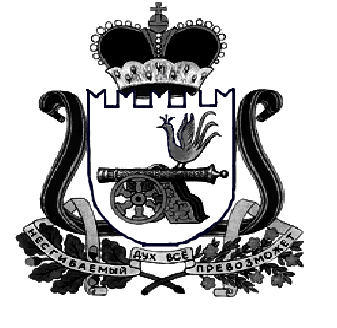 ДЕПАРТАМЕНТ  имущественных   и  земельных   Отношений  Смоленской области 214008, г. Смоленск, пл. Ленина, д. 1E-mail:  depim@admin-smolensk.ruТел./факс: (4812) 20-59-12__________________№ ____________________на № ______________ от ____________________